Hoja de apuntes 1 x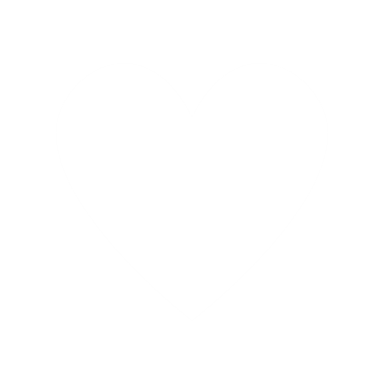 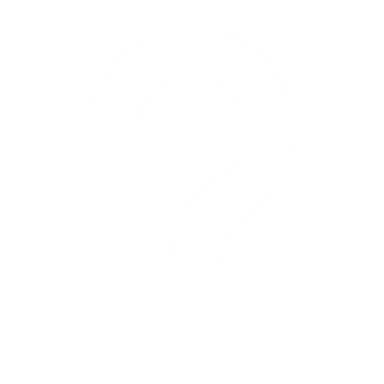 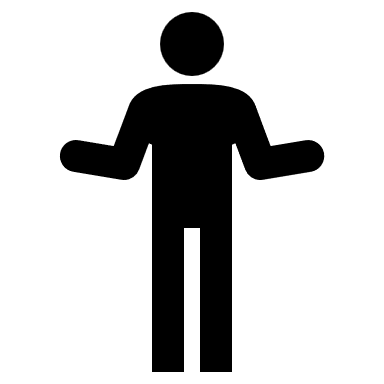 